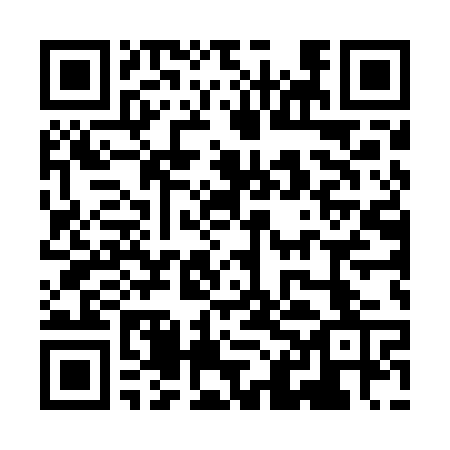 Ramadan times for De Zeepanne, BelgiumMon 11 Mar 2024 - Wed 10 Apr 2024High Latitude Method: Angle Based RulePrayer Calculation Method: Muslim World LeagueAsar Calculation Method: ShafiPrayer times provided by https://www.salahtimes.comDateDayFajrSuhurSunriseDhuhrAsrIftarMaghribIsha11Mon5:215:217:1212:594:066:486:488:3212Tue5:195:197:0912:594:076:506:508:3413Wed5:165:167:0712:594:086:526:528:3614Thu5:145:147:0512:594:096:536:538:3815Fri5:115:117:0312:584:106:556:558:4016Sat5:095:097:0012:584:116:576:578:4217Sun5:065:066:5812:584:126:586:588:4318Mon5:045:046:5612:574:137:007:008:4519Tue5:015:016:5412:574:147:027:028:4720Wed4:594:596:5112:574:157:037:038:4921Thu4:564:566:4912:574:167:057:058:5122Fri4:544:546:4712:564:177:077:078:5323Sat4:514:516:4512:564:187:087:088:5524Sun4:484:486:4212:564:197:107:108:5725Mon4:464:466:4012:554:207:127:128:5926Tue4:434:436:3812:554:217:137:139:0127Wed4:414:416:3612:554:227:157:159:0328Thu4:384:386:3312:544:237:177:179:0529Fri4:354:356:3112:544:247:187:189:0730Sat4:324:326:2912:544:257:207:209:0931Sun5:305:307:271:545:268:218:2110:111Mon5:275:277:241:535:278:238:2310:132Tue5:245:247:221:535:278:258:2510:163Wed5:215:217:201:535:288:268:2610:184Thu5:195:197:181:525:298:288:2810:205Fri5:165:167:151:525:308:308:3010:226Sat5:135:137:131:525:318:318:3110:247Sun5:105:107:111:525:328:338:3310:268Mon5:075:077:091:515:328:358:3510:299Tue5:045:047:071:515:338:368:3610:3110Wed5:015:017:041:515:348:388:3810:33